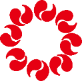 埼玉県の要請に基づき、
新型コロナウイルス感染症の拡大防止のため、下記の期間、終日休業いたします。休業期間　４月　 　　日　　　　～　５月１９日通常の営業日、営業時間              ～　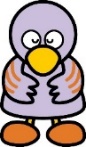 